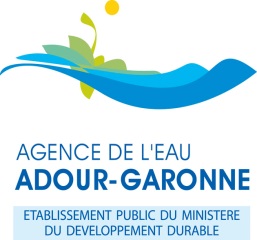 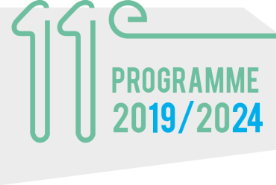 Annexe – Milieux aquatiquesListe des éléments complémentaires à fournir pour justifier d’un dossier complet de demande d’aideLes éléments complémentaires, à fournir en plus de ceux listés au §4. du formulaire de demande d’aide, diffèrent selon la nature de ou des opérations objets de la présente demande d’aide.Leur liste est établie ci-après par type d’opérations.PIECES A JOINDRE OBLIGATOIREMENT POUR L’INSTRUCTION DU DOSSIERPour les prestations intellectuelles : Formulaire pour instruction des missions de conseil, sensibilisation, études, animation et communication réalisées par des associations ou des particuliers dans le domaine des milieux aquatiquesDossier technique détaillé concernant l’opération (CCTP, APS, APD, notice de gestion pour les zones humides, programme pluriannuel de gestion des milieux aquatiques ou tout autre document détaillant les éléments ci-après : contexte, descriptif technique de l’opération, objectif, exposé de la problématique rencontrée, impact du projet sur le milieu naturel…) et formulaire spécifique disponible dans la liste des pièces complémentaires ci-dessous le cas échéant :L’Agence se réserve le droit de demander toutes pièces utiles à la complétude du dossierPièces à fournirEtudesCahier des   charges validé par l’AgenceOpérations inscrites   dans un réseau de gestionnaires de zones humides- CATZHOpérations inscrites   dans un réseau de gestionnaires de zones humides- CATZHEquipements permettant la   gestion du site (gestion agricole, ouverture au public…) à l’exclusion des   mesures d’aides à la gestion courantes (MAEC)Notice   de gestion zones humides et convention d'adhésion à la CATZHContinuité écologiqueContinuité écologiqueRéalisation de travaux d’effacement d’ouvragesRéalisation ou restauration des ouvrages de montaison   (passes à bassins, à ralentisseurs, rampes rustiques, rampes à anguilles,   rivières de contournement..)Equipements de dévalaison (grilles fines,   dégrilleurs, goulottes de dévalaison, échancrure…)Equipements de gestion du transport solide et de   restitution du débit réservé en conformité avec le règlement d’eau de   l’ouvragetravaux d’amélioration des performances et des   conditions d’entretien des équipements de restauration de la continuité   écologique (débits d’attraits, engravement, accès)Pour plus d’infos : Note d’information aide à la restauration de la continuité écologiqueDevis   et description technique du projet/étude validés par les services de l’EtatLe cas échéant :Arrêté  d’autorisation des travauxArrêté  d’autorisation d’exploiter pour les usages hydroélectriquesConvention de délégation de maîtrise d’ouvrageRécépissé d’abandon du droit d’eau (cas pour effacement)